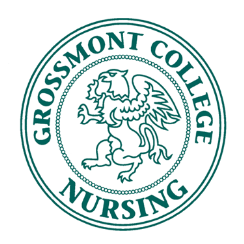 Attendance:Call to Order:								Presenter: PresidentMoved by: Teresa Martinez	      B.  	Seconded by: 	Jennell Asprey 11:40	Approval of Agenda for February 01, 2016					Presenter: PresidentMoved by: Teresa Martinez	      B.  	Seconded by: 	Alayna 11:40	Approval of Minutes for November 23, 2015Moved by: Teresa Martinez	Seconded by:				Announcements					         Presenter: ?; JudyOfficer Reports		                          	                    Presenter: Respective OfficersPresident Save a Heart DayCultural Awareness App: CNSA need volunteers for committee to do research. Point of Contact: Andy Liss CNSA state BTN DirectorClass Representatives: Who are they?New Scrub Company: DoveBTN electionsFamily Day: we need a date and ideas for what you wantNew Charter Paperwork
Vice PresidentTreasurerBalance $1,819.96Secretary---Director of FundraisingFundraising IdeasBreakthrough to Nursing---Director of MembershipWelcome to new membersDirector of CommunicationsCare Package for the HomelessVote for distribution date VolunteersGroup photoBanner
 Community Health CoordinatorCommunity Health event IdeasOral Cancer Foundation Run/WalkCreek to Bay Clean-UpMeals on WheelsEvents Director----ICC Representative ICC meeting summaryOpen Forum 								             Presenter: Members	Adjournment: Moved by: Teresa MartinezSeconded by: Taylor Kennedy 	      Meeting Adjourned at: 	12:30		Executive BoardMember F2015Present (Y / N)PresidentTeresa MartinezYVice PresidentEvangeline B ColeYTreasurerLynn JulianoYSecretary Erin CafagnaYBoard of DirectorsDirector of FundraisingTaylor KennedyYCo-Director of FundraisingDirector of Breakthrough to NursingDirector of MembershipDanielle WeringaYDirector of CommunicationsJennell AspreyYCommunity Health CoordinatorDaniella CruzYActivities DirectorSheila NewtonYActivities Co-DirectorICC RepresentativeBreanne WashburnYAdvisorsJudy Medina YProfessor NgoYProfessor BabiniY